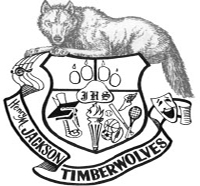 Jackson Boys Track2016 RosterAiello, TrentonAng, DavidArias, DanielAsay, SpencerBarrett, MatthewBasuel, BlakeBehrens, TrevorBetz, ParkerBol, IssiahBond, JaedenBorgal, KaneBrindle, BenjaminBrindle, MichaelBrinkley, BenjaminBurch, ChristianCaldwell, TwinnCarnevale, JosephCason, MalachiChilde, DevinCho, AndrewCollado, BrandonCoronado, JoseDavis, TheodristDawidalle, KijaniDean, StevenDinthongsai, BrandonDjermani, Daniel-AkhbarDougherty, LeeDrajeske, BenjaminEsquivel, EthanFeingold, NicholasFields, MichaelGacoscos, MarkGagne, RaymondGarcia, AnthonyGarcia, MathewGasparyan, GregoryGillis, AndrewGreen, KeltonGrossman, ShaneHagman, JohnHarrington, EthanHaupt, AlexanderHenning, JonasHerrera, TristinHubbard, ZacharyJacobs, TimothyJenkins, SamuelJones, SeanJones, SolomonJudd, GriffinKasanders, JosephKent, RileyKerber, JaredKim, ChristianKim, EthanKim, JonathanKonen, ConnorKottwitz, MichaelKraushaar, KyleLan, SoriyaLanier, KaulenLanier, KieranLiang, JamesLiang, KevinLoepp, CameronMaclean, IsaacMaeda, TakaoMarkezinis, MichaelMccain, JamesMcmillan, KeyshaunMills, VincentMuhammed, RasulMusungu, BillNatividad, NickolasNavarro, JonathanNguyen, DanielNguyen, JasonNguyen, JosephNguyen, StephenOlivares, DannyPawley, JonahPerez, MarkPeterson, NicholasRamachandran, SrinandanRamos, MicahRamos, NathanaelRen, RichardRieger, MilanRobert, LucasRodriguez, JaredRoy, DylanRyan, JamesSanchez, GageSandquist, JonathanShelby Pebles, RyanSkoog, JosephSotelo, JesseStephens, ConnorStow, JordanSwett, RobertTasaka, CollinTrejo, RomualdoVanaelst, KarstenVega-Harris, SilasVo, BaoWalkush, KeanuWang, DedrickWatkins, JohnWatkins, MatthewWetherington, JacobWheeler, BrandonWhite, TylerWhitfield, CarterWilleford, AndrewWilliston, Devin